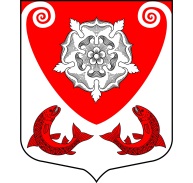 МЕСТНАЯ  АДМИНИСТРАЦИЯМО РОПШИНСКОЕ СЕЛЬСКОЕ ПОСЕЛЕНИЕМО ЛОМОНОСОВСКОГО  МУНИЦИПАЛЬНОГО РАЙОНАЛЕНИНГРАДСКОЙ ОБЛАСТИП О С Т А Н О В Л Е Н И Е№ 658От 18. 12. 2019 г.О создании на территории муниципального образования Ропшинское сельское поселение маневренного жилищного фондаВо исполнении решения Ломоносовского районного суда Ленинградской области по делу № 2а-1027/2018 от 25.09.2018 и руководствуясь ст. 95 Жилищного кодекса Российской Федерации местная администрация муниципального образования Ропшинское сельское поселение,п о с т а н о в л я е т:1. Создать на территории муниципального образования Ропшинское сельское поселение муниципального образования Ломоносовского муниципального района Ленинградской области маневренный жилищный фонд.2. Включить в состав маневренный жилищный фонд жилые помещения, согласно приложению.3. Жилые помещения маневренного фонда предназначены для временного проживания граждан, в случаях предусмотренных ст. 95 Жилищного кодекса Российской Федерации.4. Контроль за исполнением настоящего постановление возложить на заместителя местной администрации Ропшинского сельского поселения Л.Ю. Смирнову. Глава  местной администрации Ропшинского сельского поселения                                             М.М. Дзейгов Приложение к постановлению местной администрации Ропшинского сельского поселения от 18.12. 2019 № 658 Состав маневренного жилищного фондаНаименованиеи назначениенедвижимогообъектаАдрес жилого помещенияКадастровый номержилого помещенияНомер и дата государственной регистрации права муниципальнойсобственностиЖилоепомещения188514,Ленинградская область, Ломоносовский район, МО Ропшинское сельское поселение, п. Ропша, д.2/15, кв.447:14:1204001:746№47-78-21/040/2009-285 от 22.09.2009, 21/55